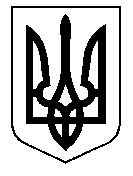 ТАЛЬНІВСЬКА РАЙОННА РАДАЧеркаської областіР  І  Ш  Е  Н  Н  Я10.11.2016                                                                                         № 10-19/VІІПро затвердження технічної документації з нормативної грошової оцінки земельних ділянок загальною площею – 98,8086 га, що надані в оренду ТОВ «Айова», для ведення товарного сільськогосподарського виробництва, які розташовані в адмінмежах Кобриново - Гребельської сільської ради, за межами населеного пунктуВідповідно до статті 10 Земельного кодексу України та пункту 21 частини 1 статті 43, статті 59 Закону України «Про місцеве самоврядування в Україні», статті 23 Закону України «Про оцінку земель», Порядку нормативної грошової оцінки земель сільськогосподарського призначення та населених пунктів, затвердженого наказом Держкомзему України, Міністерства аграрної політики України, Міністерства будівництва, архітектури та житлово-комунального господарства України, Української академії  аграрних наук від 27.01.2006               № 18/15/21/11, зареєстровано в Міністерстві юстиції України 05.04.2006 за                     № 388/12262, розглянувши клопотання ТОВ «Айова»,  та технічну документацію з нормативної грошової оцінки земельних ділянок загальною площею -  98,8086 га, розроблену ТОВ «Земельно-кадастрове бюро», враховуючи позитивний висновок державної експертизи землевпорядної документації від 29.08.2016 року № 1707-16 та постійної комісії районної ради з питань агропромислового розвитку та природних ресурсів, районна рада  ВИРІШИЛА:          1. Затвердити технічну документацію з нормативної грошової оцінки земельних ділянок загальною площею – 98,8086 га, які знаходяться в користуванні на умовах оренди  у ТОВ «Айова», для ведення товарного сільськогосподарського виробництва, із земель державної власності, які відносяться до земель сільськогосподарського призначення, вид сільськогосподарських угідь – рілля,                    за адресою: 20422, Черкаська область, Тальнівський район, адмінмежі                     Кобриново - Гребельської сільської ради, за межами населеного пункту.Взяти до відома, що:2.1. Вартість земельних ділянок загальною площею – 98,8086 га                         з урахуванням коефіцієнта індексації 4,796 на дату оцінки 07 липня 2016 року становить 3 230 987,89 грн. (три мільйони двісті тридцять тисяч дев’ятсот вісімдесят сім гривень 89 копійок), в тому числі;ділянка № 1 площею – 36,7864 га  – 1584091,52 грн. (один мільйон п’ятсот вісімдесят чотири тисячі дев’яносто одна гривня 52 копійки);ділянка № 2 площею – 6,0651 га  – 176568,69 грн. (сто сімдесят шість тисяч п’ятсот шістдесят вісім гривень 69 копійок);ділянка № 3 площею – 4,2756 га – 120546,18 грн. (сто двадцять тисяч п’ятсот сорок шість гривень 18 копійок);ділянка № 4 площею – 0,3619 га – 15041,83 грн. (п'ятнадцять тисяч сорок одна гривня 83 копійки);ділянка № 5 площею – 3,1390 га  – 136965,68 грн. (сто тридцять шість тисяч дев’ятсот шістдесят п’ять гривень 68 копійок);ділянка № 6 площею – 48,1806 га  – 1197773,99 грн. (один мільйон сто дев’яносто сім тисяч сімсот сімдесят три гривні 99 копійок).2.2.   Кадастрові номера земельних ділянок:           ділянка №	1 - 7124083600:01:001:0761;             ділянка №	 2 - 7124083600:01:001:0762;            ділянка №	 3 - 7124083600:01:001:0763;             ділянка №	 4 - 7124083600:01:001:0764;             ділянка №	 5 - 7124083600:01:001:0765;             ділянка №	 6 - 7124083600:01:001:0766.          2.3. Технічна документація з нормативної грошової оцінки земельних ділянок зберігається у Відділі Держгеокадастру у Тальнівському районі.        3. Контроль за виконанням рішення покласти на постійну комісію районної ради з питань агропромислового розвитку та природних ресурсів.Голова районної ради                                                                            В. Любомська